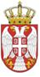 	Република СрбијаОСНОВНА ШКОЛА „КРАЉ ПЕТАР  I“        Ниш, Војводе Путника бр. 1Број: 610-____/66-2-2022-04        Датум17.5.2022 годинеИ З В О Диз записника са 66.  телефонске седнице,Школског одбора  ОШ »Краљ Петар I« у Нишу,одржане дана 17.5.2022 годинеУ раду телефонске седнице учествовало 8. члановаОДЛУКЕ1. Донета Одлука о доношењу Измена плана набавки.3. Донета Одлука о доношењу Измена плана набавки на који се закон не примењује								записнсичар								Лидија Цветквоић